Утвержден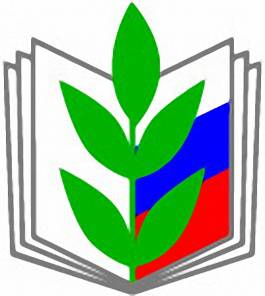 профсоюзным комитетомПротокол № 34 от30.01.2023 г.План работы профсоюзного комитета первичной профсоюзной организации МБОУ «Фрунзенская НШДС» на 2023 год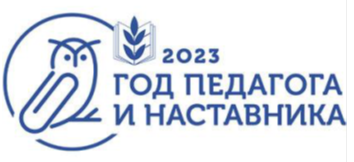 ЯНВАРЬЗаседание профсоюзного комитета «Обсуждение перспективы на 2023 год».Заседание профсоюзного комитета « О проведении тематического года в Профсоюзе: «Годом педагога и наставника в Общероссийском Профсоюзе образования».Подготовка и проведение профсоюзного собрания.Составление перечня юбилейных, праздничных и знаменательных дат для членов Профсоюза.Составление и утверждение сметы расходов профсоюзных средств на 2023 год.Составление и утверждение работы уполномоченного по охране труда первичной профсоюзной организации на 2023 год.ФЕВРАЛЬПодготовка предложений по выдвижению кандидатур на награждение отраслевыми, муниципальными, государственными наградами и наградного материала к международному женскому Дню 8 марта.Подготовка и проведение мероприятия, посвященного Дню защитника Отечества.Обновление страницы «Наш профсоюз» на сайте учреждения.МАРТПодготовка и проведение мероприятия, посвященного Международному женскому дню – 8 марта.Сверка численности работающих и членов Профсоюза в учреждении (в АИС «Единый реестр Общероссийского Профсоюза образования»).На контроле: ведение личных дел и трудовых книжек членов ППО, в том числе в электронном виде – сведений о трудовой деятельности работников (разделы: квалификация, прием, увольнение, перевод).АПРЕЛЬСодействие в проведении месячника по охране труда и технике безопасности.Проведение Всемирного дня охраны труда.Участие работников в экологических субботниках и благоустройстве территории МБОУ.МАЙУчастие членов профсоюза в акциях профсоюза, посвященных Международному дню солидарности трудящихся и Дню Победы.Отчет о выполнении коллективного договора совместно с администрацией за I полугодие 2023 года.Отчет о выполнении «Соглашения по проведению мероприятий по охране труда» за I полугодие 2023 года.Ознакомление работников с нормативными документами по вопросам предоставления дополнительных выходных дней.Проверка и приведение в соответствие делопроизводства ППО МБОУ.На контроле: соблюдение графика отпусков, правильность начисления и своевременность выплаты отпускных.На контроле: соблюдение требований трудового законодательства об обязательном медицинском обследовании работников учреждения.ИЮНЬ – ИЮЛЬОрганизация работы в летний период.Проверка состояния территории МБОУ, соблюдение ОТ и ТБ при проведении прогулок в летний период.Анализ работы с заявлениями и обращениями членов Профсоюза.АВГУСТВнесение коррективы в план работы первичной профсоюзной организации на 2023 год.Участие в составе комиссии по предварительной приемке МБОУ к новому учебному году.Согласование локальных актов, тарификационного списка, распределения учебной нагрузки, графиков работы и др. на 2023-2024 учебный год.Согласование списка аттестующихся педагогов на 2023-2024 учебный год.Согласование списка членов ППО, рекомендуемых на обучение по ОТ.СЕНТЯБРЬОформление наградного материала ко Дню дошкольного работника и ко Дню учителя.Подготовка и проведение мероприятия, посвященного Дню дошкольного работника.Подготовка к проведению Дня добра и уважения.ОКТЯБРЬПроведение Дня добра и уважения.Подготовка и проведение Всероссийской акции профсоюзов в рамках Всемирного дня действии «За достойный труд!» 7 октября 2023 годаРейд «Как живешь молодой педагог?»Сверка численности работающих и членов Профсоюза в учреждении (в АИС «Единый реестр Общероссийского Профсоюза образования»).Проверка инструкций по охране труда и технике безопасности, наличие подписей работников.Участие в экологическом субботнике по уборке территории МБОУ.НОЯБРЬСоставление списка членов ППО и их детей на получение новогодних подарков.Поздравление с Днем профсоюзного работника, поощрение профактива.Сверка численности работающих и членов Профсоюза в учреждении (в АИС «Единый реестр Общероссийского Профсоюза образования»).Проверка оформления электронных профсоюзных билетов.На контроле: правильность перечисления профсоюзных взносов.ДЕКАБРЬОтчет о выполнении «Соглашения по проведению мероприятий по охране труда» за II полугодие 2023 года.Составление стат. отчета за 2023год.Подготовка публичного отчета председателя ППО о проделанной работе за 2023 год.Подготовка и проведение профсоюзного собрания.Организация новогодних подарков для членов Профсоюза.Согласование графика отпусков работников на 2024 год.Подготовка и проведение новогоднего мероприятия для работников МБОУ.Проверка и приведение в соответствие делопроизводства ППО МБОУ. Участие в составлении Соглашения по проведению мероприятий по охране труда на 2024 год.ЕЖЕМЕСЯЧНОПроведение заседаний профсоюзного комитета.Ведение хозяйственно-финансовой деятельности в соответствии со сметой расходов.Оформление документации (протоколов заседаний профкома, профсоюзных собраний  и т.д.).Обновление и дополнение материалов на стенде и в профсоюзном уголке, размещение информации .В ТЕЧЕНИЕ ГОДА (по мере необходимости и по запросу)Работа с обращениями, заявлениями членов ППО.Работа в АИС «Единый реестр Общероссийского Профсоюза образования».Работа по мотивации членства Профсоюза и постановка на учет вновь принятых членов Профсоюза.Участие в разработке и согласование локальных нормативных актов.Предоставление отчетов, информации в вышестоящие организации Профсоюза (по запросу).Участие в работе комиссий.Участие в Общероссийских акциях Профсоюза.Консультирование членов Профсоюза: порядок приобретения путевок в детские лагеря и санатории.Участие в проведении общих собраний работников. Участие в физкультурно-оздоровительной спартакиаде «Здоровье» - 2023. Участие в конкурсах различного уровня. Организация оздоровительной работы членов Профсоюза.Председатель первичной профсоюзной организации                                    Н.П.Умерова 